Структурное подразделение «Детский сад комбинированного вида «Ягодка»Муниципального бюджетного дошкольного образовательного учреждения «Детский сад «Планета детства» комбинированного вида» Краткосрочный проект в первой младшей группе «Неделя здоровья малышей»Воспитатель: Вишнякова Марина ЮрьевнаЧамзинка 2019 годТип проекта: познавательно - игровойПродолжительность проекта: краткосрочный с 13.05.2019 г. по 17.05.2019 г. Участники проекта: дети 1 младшей группы ( от 2 до 3 лет), родители, воспитатели. Актуальность: Здоровье детей - самая актуальная тема на сегодняшний день. Ведь современное общество нуждается в активных и здоровых людях, поэтому здоровье нужно укреплять как можно раньше. Навыки здорового образа жизни, приобретённые в раннем возрасте, послужат фундаментом для общего развития и сохранят свою значимость в последующие годы.Диагностика физического развития и здоровья детей в первой младшей группе нашего ДОУ показала, что лишь 37 % детей относятся к 1-й группе здоровья, 63% - ко 2-й. Абсолютно здоровых детей нет вообще. Дети болеют в течении года в основном болезнями верхних дыхательных путей и ЛОР - заболеваниями (ОРЗ, ангина, трахеит, бронхит, пневмония). Цель проекта - формировать привычку здорового образа жизни у детей раннего возраста, повышать компетентность родителей в вопросах оздоровления детей, их стремление к самообразованию.Задачи проекта: ● Активизировать двигательную деятельность детей ; ● Соблюдать режим дня в детском саду и дома; ● Развивать у детей культурно- гигиенические навыки, культуру питания; ● Формировать элементарные основы безопасности и сохранения своего здоровья; ● Заинтересовать родителей вопросами формирования ЗОЖ детей в семьеЭТАПЫ РЕАЛИЗАЦИИ ПРОЕКТА I Этап – подготовительный:Задачи этапа: - Создание развивающей среды: подобрать материалы, игрушки, атрибуты по двигательной, коммуникативной, игровой деятельности детей; дидактические игры, иллюстративный материал, художественную литературы по теме «Здоровье и безопасность» - Подобрать материал для продуктивной деятельности детей ( лепка, рисование, строительные игры) - Составить перспективный план мероприятий с детьми - Подобрать информацию, разработать план мероприятий с родителями II этап- Основной Цель - Формирование привычки здорового образа жизни у детей и родителей. Реализация проекта Совместная деятельность педагога с детьми  С 13.05.19 г.  по 17.05.19 г.  Ежедневная оздоровительная работа  - Утренняя гимнастика с погремушками - Гимнастика после сна «Мы хотим быть здоровыми» - Пальчиковая гимнастика «У меня есть голова», «Вкусные овощи», «Шарик» - Дыхательные упражнения «Султанчики», «Летят бабочки», «Надуй шарик» «Самолёты» - Прогулка на свежем воздухе - Зрительная гимнастикаПонедельник 13.05.19 г. Спорт и зарядка - лучшие друзья. Беседы  «Чтоб здоровым быть - на зарядку становись» - рассказать о пользе утренней зарядки.  Папка- передвижка « Профилактика ОРЗ» - информировать родителей о наиболее частых болезнях детей этого возраста – простудных заболеваниях и приёмах лечения.  Игровая деятельность:  Подвижные игры: «По ровненькой дорожке», «Попади в цель», «Воробышки и автомобиль» Дидактические игры: «Разрезные картинки» (виды спорта), Игры с водой Сюжетно- ролевая игра «Больница»  Вторник 14.05.19 г.Быть здоровым я хочу.  Беседы: «Как не заболеть и быть здоровым». Рассматривание иллюстраций с профессией врача, беседа.  Беседы с родителями «Береги здоровье смолоду» - разъяснять родителям необходимость создания в семье предпосылок для полноценного физического развития ребёнка. Заучивание русской народной потешки - «Водичка, водичка». Физическая культура «В гости к зайке»  Игровая деятельность:  Подвижные игры «Паровоз», «Догони меня», «Карусель» Дидактические игры « Что нужно врачу?», «Полезно- вредно»  Чтение художественной литературы: «Зеркало любит чистые лица», Е. Чарушин «Мишка» «Не бери в рот грязные предметы ( книга «Правила поведения для воспитанных детей»)  Театрализованная деятельность  «Почему заболел медвежонок»  Чтение художественной литературы  Г.Лагздынь «Зарядка», «Моем руки» И. Шевчук «Рано утром на зарядку».Среда 15.05.19 г.  Витамины для здоровья.  Беседы:  Овощи и фрукты- полезные для здоровья продукты Рассматривание иллюстраций.  Памятка для родителей «Будь здоров, малыш»  1.Лепка: «Вишенка- полезная ягодка» 2. Музыка  Игровая деятельность  Подвижные игры: «Каждому по фрукту», «Разложи фрукты и овощи по корзинам» ,«Солнышко и дождик», Хороводная игра «Танец с погремушками» Дидактическая игра « Найди и назови полезные продукты» Сюжетно- ролевая игра «Магазин овощей и фруктов»  Чтение художественной литературы  Стихи и загадки про овощи и фрукты, рассматривание иллюстраций  Изобразительная деятельность  «Раскрась репку»- индивидуальная работа (гуашью)  Четверг 16.05.19 г. Чистота - залог здоровья  Беседы:  «Мы с водою и мылом дружим» Рассматривание картинок «Девочка чумазая», «Девочка аккуратная»  Физкультурное занятие с родителями «Физкультура с мамой и папой»  1.Развитие речи: «Да, здравствует мыло душистое и полотенце пушистое» 2. Физическая культура  Игровая деятельность  Дидактические игры и игровые упражнения: «Найди предмет для умывания», «Покажем Буратино, как надо умываться и вытираться полотенцем», «Чудесный мешочек» ( предметы личной гигиены) Сюжетно- ролевая игра «Купанье куклы Кати»  Чтение художественной литературы  А.Барто «Девочка чумазая», К. Чуковский «Мойдодыр», «Купанье» З. Александрова, Л. Корчагина «Умылся»  Кружок «Топ- топ каблучок»  содействовать физическому развитию детей раннего возраста через танцевально-игровую деятельность  Пятница 17.05.19 г.Мой организм  Беседы:  «Моё тело», «Я мальчик, я – девочка»   1.Рисование «Лучики для солнышка» 2. Физическая культура.  Консультация «Формирование привычки к ЗОЖ у малышей». Игровая деятельность:  Подвижные игры: «Большие ноги», «« У медведя во бору», « Где же наши руки» Дидактические игры и игровые упражнения: «Покажи части тела», «Собери куклу» (разрезные картинки) Музыкальная игра «Здравствуйте ручки» Пляска «Пальчики- ручки»  Чтение художественной литературы  А.Боске «Для чего нужны глаза», И. Демьянов «Для чего нужны ножки», Е. Капганова «Олины помощники»  III Этап- Заключительный Итоговое мероприятие: ● Физкультурный досуг «У нас в гостях доктор Айболит» ●Фоторепортаж «Неделя здоровья у малышей» Ожидаемые результаты проекта Дети: обогащение двигательного опыта; повышение двигательной активности; укрепление здоровья; развитие культурно- гигиенических навыков, культуры питания; формирование элементарных основ безопасности и сохранения своего здоровья. Родители: обогащение родительского опыта приёмами взаимодействия и сотрудничества с ребёнком в семье; повышение компетентности родителей в вопросах физического воспитания и оздоровления детей.  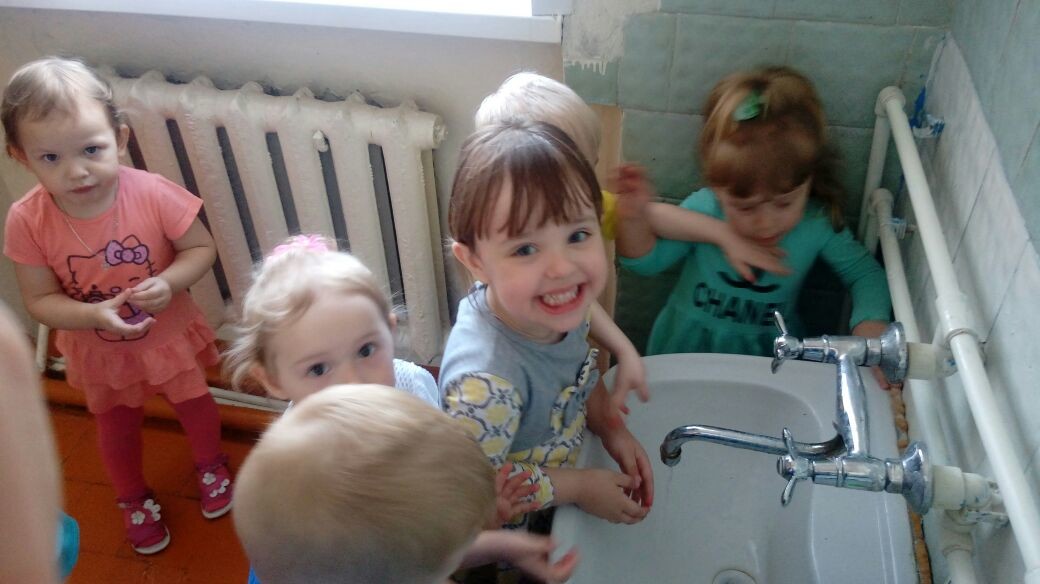 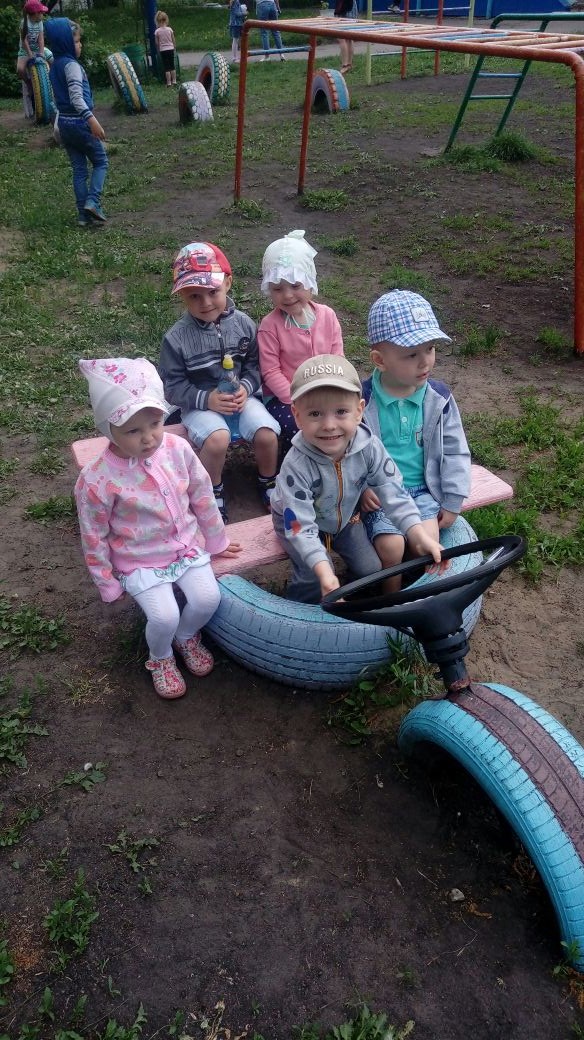 Использованная литература: 1.Мосягина Л.И. Целостная система физкультурно- оздоровительной работы с детьми раннего и младшего дошкольного возраста.- СПб.: ООО «ИЗДАТЕЛЬСТВО «ДЕТСТВО-ПРЕСС», 2013.- 288 с. 2. Павлова П.А., Горбунова И.В. Расти здоровым, малыш! Программа оздоровления детей раннего возраста.- М.: ТЦ «Сфера», 2006 3.Развивающие игры с малышами до трёх лет: популярное пособие для родителей и педагогов/ сост. Т.В. Галанова.- Ярославль: Академия развития, 2008. 4.Движение+движение: книга для воспитателя детского сада.- М.: Просвещение, 1992. 5. Харченко Т.Е. Утренняя гимнастика в детском саду. Упражнения для детей 2-3 лет.- М.: Мозаика- Синтез, 2011.